Comparing and Ordering Fractions and DecimalsWrite 1 & 2 in descending order and 3 & 4 in ascending order.0, -2.7,  ,  , 0.76, -1.5, 2, 0.75, 4.   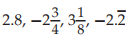 Which list shows the numbers in increasing order?A)  -0.5, 1.5, -2, -0.75		B)  -0.5, -2, -0.75, 1.5,  -2, -0.75, -0.5, 1.5		D)  1.5, -0.5, -0.75, -2Graph the numbers -0.2, -1, -4, and   on a number line.  Then use the number line to order the rational numbers from greatest to least.Use inequality symbols to show compare the values as greater than, less than, or equal to. -0.68 _____ -0.86        _____ 0.11    1.2 _____ 1.02   -1.2 _____ -1.02        _____ 0.125